Year 3 Reading 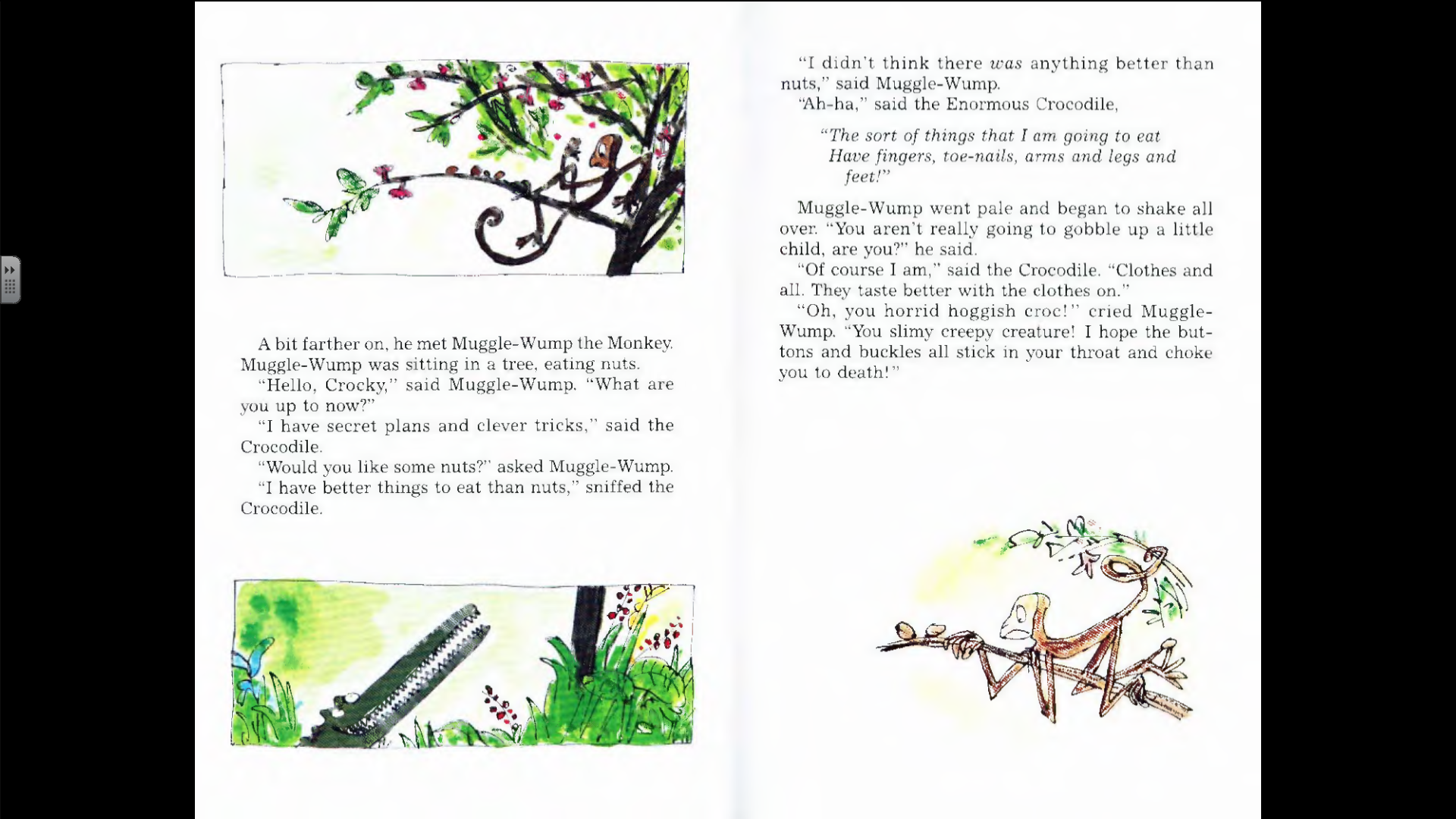 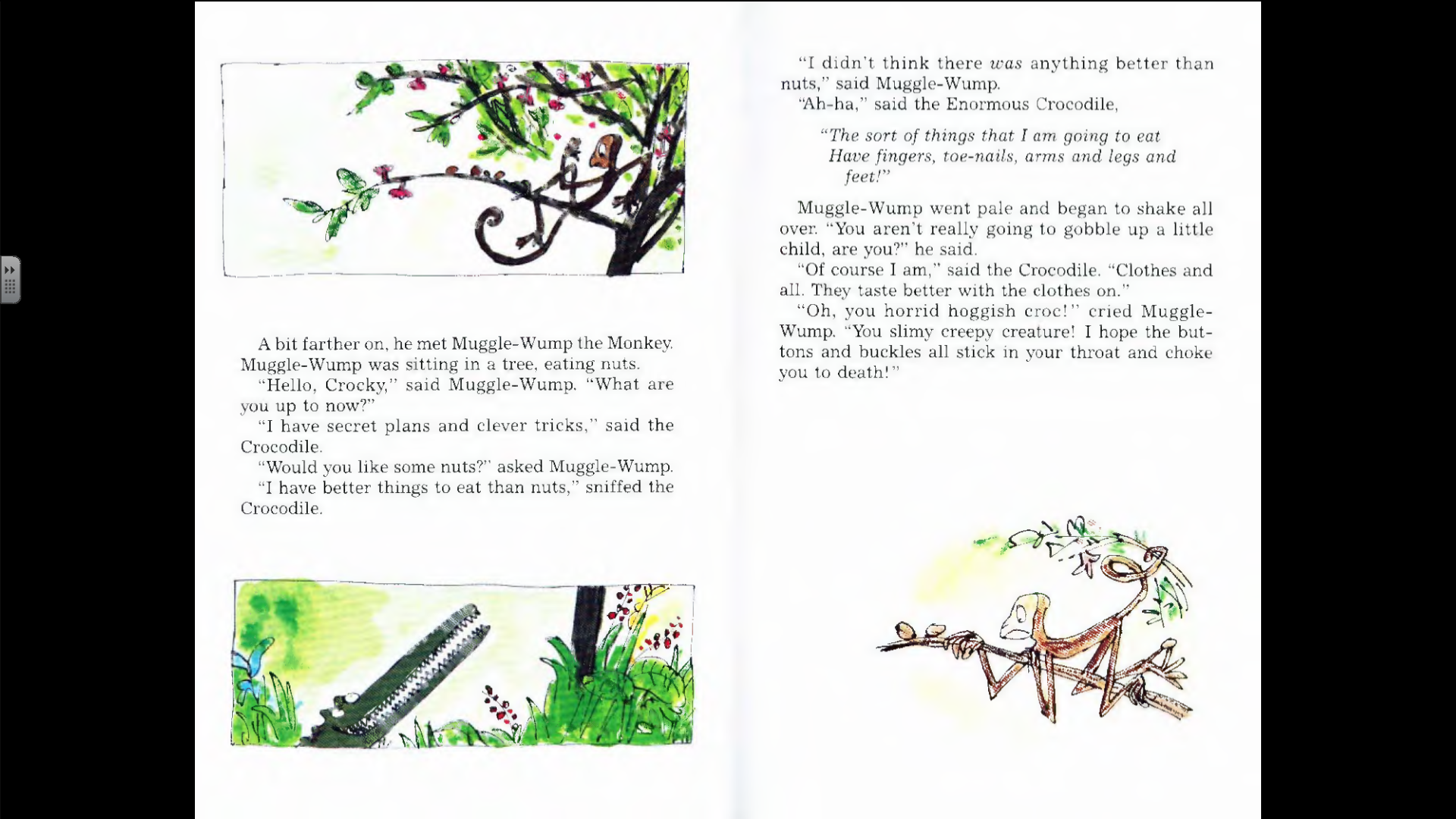  Year 3 Reading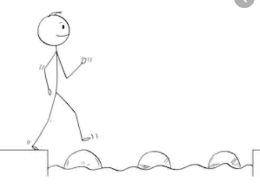 Steppingstone activityDay 4
LO: To retrieve information from a text
Success Criteria:1. What is Muggle-Wump’s favourite food?___________________________________________________________________________________2. “The sort of things that I am going to eat have fingers, toe-nails, arms and legs and feet!”What is the Crocodile describing here? _____________________________________________3. What does the Crocodile say makes children taste better?____________________________________________________________________________________4. Find and copy two names that Muggle-Wump calls the Enormous Crocodile.a)_____________________________________________________b)_____________________________________________________Year 3 ReadingDay 4
LO: To infer from a text
Success Criteria:1. Muggle-Wump says, “What are you up to now?”What can we infer about the Enormous Crocodile from this question?____________________________________________________________________________________2. Does the Enormous Crocodile like nuts? Find and copy the words which tell us this._________________________________________________________________________________3. How does Muggle-Wump feel when the Enormous Crocodile says he wants to eat a child? Use words from the text to explain how you know.Muggle Wump feels…I know this because it says….4. What can we infer from the word ‘gobbled’ about how the Crocodile will eat a child?___________________________________________________________________________________5. How do Muggle-Wump’s emotions change from the beginning of the page to the end?__________________________________________________________________________________________________________________________________________________________________________ Optional EXT: “The sort of things that I am going to eat have fingers, toe-nails, arms and legs and feet!”Continue this rhyme describing a child – what other rhyming words can you think of? E.g. eyes – thighs; thin - chinRead the textFind the answers to the questions in the textRead the textUse clues from the text to answer the questions